Талантливые школьники получат гранты от государства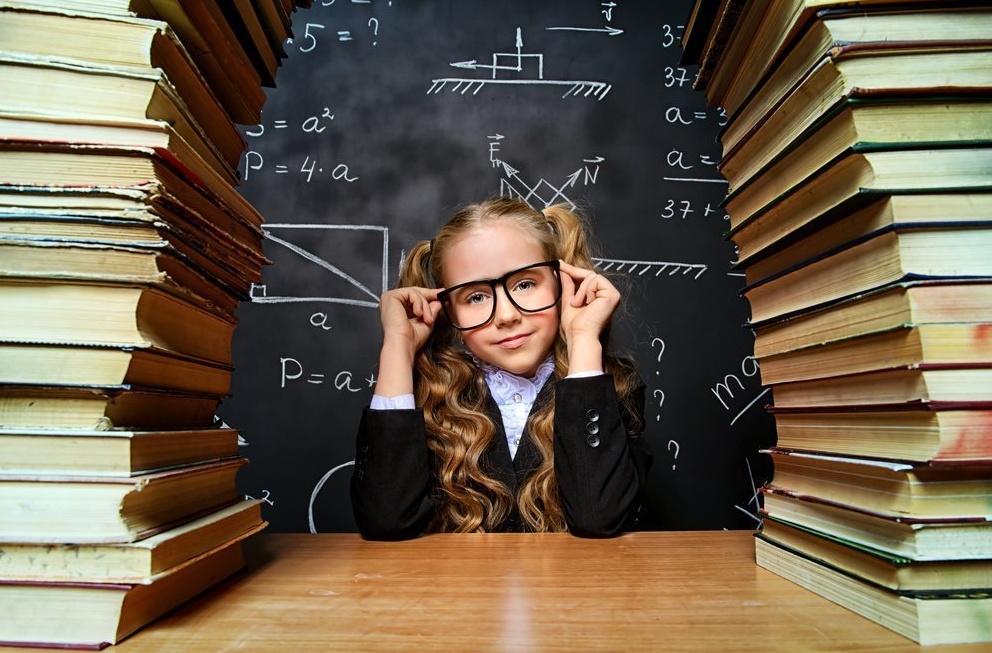 В Министерстве просвещения Российской Федерации, рамках федерального проекта «Кадры для цифровой экономики», начался прием заявлений от учащихся, которые имеют высокие достижения в области математики, информатики и цифровых технологий, на получение гранта от государства в размере 125 тысяч рублей. На получение гранта могут претендовать победители или призёры профильных олимпиад и конкурсов по математике, информатике и цифровым технологиям, проведённых в 2018/19 учебном году; ребята, имеющие награды или призы за научно-исследовательские работы по профилям: математика, информатика и цифровые технологии, а также школьники, получившие патенты или свидетельства.В 2020 году предполагается предоставить гранты 850 обучающимся.Заявление на грант подаётся через портал «Госуслуги». Подать его может сам школьник, если ему исполнилось 14 лет, или его законный представитель. Срок подачи заявлений – с 1 сентября до 10 октября 2020 года: https://www.gosuslugi.ru/403635/1 Детальные правила предоставления и выплаты грантов утверждены Правительством Российской Федерации (постановление от 27 декабря 
2019 г. № 1873). Контактные данные:Минпросвещения России: телефон (495) 587-01-10, добавочный номер 3329Оператор грантов: grantdeti@fnfro.ru